Les verbes du 1er groupe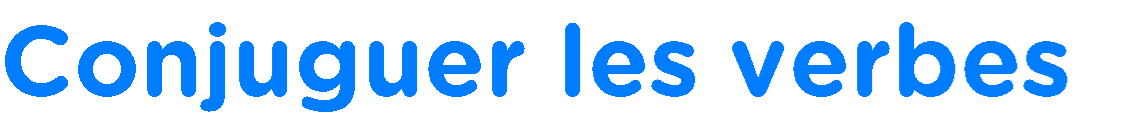 Exercice 1 : Barre le verbe qui n’est pas conjugué au présent.		  je montre – elle jouait – nous tombons – tu cherches 		  ils mangent – je coupe – il épouse – vous arriverez 		  nous achèterons – elle brille – vous chantez – tu respires  Exercice 2 : Recopie uniquement les phrases avec un verbe conjugué au présent. 		  Je creuse un trou dans la terre. 		  Ils plantent les graines de haricots. 		  Tu arroseras souvent la plante. 		  Elle poussera jusqu’au ciel. 		  Jardinez-vous tous les jours ? 		  Les feuilles du haricot forment un  escalier très pratique.  Exercice 3 : Relie chaque pronom personnel au verbe qui convient. je           volonsnous                  volestu             volezvous               volentils               voleExercice 4 : Recopie et complète les phrases avec le verbe qui convient.		  Jacques se ( sauve) en courant. 		  L’ogre et sa femme ne (mangent ) pas le garçon. 		  La garçon ( rentre) chez lui. 		  Vous (pleurez ) de joie. °° Exercice 5 : Recopie et complète ces phrases avec le pronom personnel qui convient: je–tu–il–ils   tu n’aimes pas la glace à la vanille.   je préfère la soupe de haricots.  il prépare la soupe pour toute la  classe.  ils terminent tous leurs bols.  °° Exercice 6 : Recopie et complète les verbes au présent avec la terminaison qui convient : e – es – ons – ez – ent 		  Les ogres n'existent pas. 		  Tu manges des haricots au petit-  déjeuner. 		  Vous ressemblez à un haricot. 		  Nous écoutons la suite de l'histoire. 		  L'ogre compte ses pièces d'or. 